	Прайс-лист на санаторно-курортное лечение на 2020 годЦены указаны в рублях РФ на 1 чел. в суткиДети до 2 лет могут размещаться бесплатно (без предоставления места и питания).Дети от 2 до 4 лет размещаются только по путевкам на оздоровление и отдых. При размещении детей (от 4 до 14 лет) на основном месте – скидка 20% от тарифа основного места взрослого.При размещении детей (от 4 до 14 лет) на дополнительном месте – скидка 35% от тарифа основного места взрослого.Для ветеранов и сотрудников системы Потребкооперации, входящих в систему Центросоюза РФ – скидка 15%.Постоянным клиентам, отдыхающим во 2-й и более раз, при соблюдении условий санатория – скидка 5%.			Прайс-лист на оздоровление и отдых на 2020 годЦены указаны в рублях РФ на 1 чел. в суткиДети до 2 лет могут размещаться бесплатно (без предоставления места и питания).При размещении детей (от 2 до 4 лет) на основном месте – скидка 30% от тарифа основного места взрослого.При размещении детей (от 2 до 4 лет) на дополнительном месте – скидка 50% от тарифа основного места взрослого.При размещении детей (от 4 до 14 лет) на основном месте – скидка 20% от тарифа основного места взрослого.При размещении детей (от 4 до 14 лет) на дополнительном месте – скидка 35% от тарифа основного места взрослого.Для ветеранов и сотрудников системы Потребкооперации, входящих в систему Центросоюза РФ – скидка 15%.Постоянным клиентам, отдыхающим во 2-й и более раз, при соблюдении условий санатория – скидка 5%.Категория номера29.12.19 - 08.01.2029.12.19 - 08.01.2009.01.20-16.03.2009.01.20-16.03.2017.03.20-31.05.2016.11.20-25.12.2017.03.20-31.05.2016.11.20-25.12.2001.06.20-15.11.2026.12.20-08.01.2101.06.20-15.11.2026.12.20-08.01.21Категория номера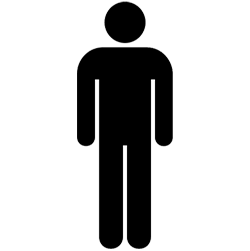 Одноместный номер (1 кат.)-5200-4 650-5 000-5 600Одноместный номер(без балкона) (1 кат.)-4750-4 450-4 800-5 200Двухместный номер (1 кат.)4 1506 1504 1006 1004 2006 5004 4006 900Двухместный Студио (1 кат.)5 1007 9004 9507 6005 1008 3005 5009 100Двухместный двухкомнатный Премиум (1 кат.)5 4008 6005 3008 3505 5009 1005 8009 700Двухместный двухкомнатный Люкс5 9009 2505 6508 6505 9009 7006 20010 300Двухместный двухкомнатный Люкс «Президентский»7 60012 6507 30012 0007 40012 7007 80013 500Двухместный трехкомнатный Апартамент10 15017 7509 85016 7009 90017 70010 50018 900Двухместный трехкомнатный Апартамент «Королевский»11 25019 95011 10019 20011 25020 40011 45020 800Дополнительное место-20%--20%--20%--20%-Категория номера29.12.19 - 08.01.2029.12.19 - 08.01.2009.01.20-16.03.2009.01.20-16.03.2017.03.20-31.05.2016.11.20-25.12.2017.03.20-31.05.2016.11.20-25.12.2001.06.20-15.11.2026.12.20-08.01.2101.06.20-15.11.2026.12.20-08.01.21Категория номераОдноместный номер (1 кат.)-4900-4 350-4 400-5 000Одноместный номер(без балкона) (1 кат.)-4450-4 150-4 200-4 600Двухместный номер (1 кат.)3 8505 5503 8005 5003 9005 9004 1006 300Двухместный Студио (1 кат.)4 8007 3004 6507 0004 8007 7005 2008 500Двухместный двухкомнатный Премиум (1 кат.)5 1008 0005 0007 7505 2008 5005 5009 100Двухместный двухкомнатный Люкс5 6008 6505 3508 0505 6009 1005 9009 700Двухместный двухкомнатный Люкс «Президентский»7 30012 0507 00011 4007 10012 1007 50012 900Двухместный трехкомнатный Апартамент9 85017 1509 55016 1009 60017 10010 20018 300Двухместный трехкомнатный Апартамент «Королевский»10 95019 35010 80018 60010 95019 80011 15020 200Дополнительное место-20%--20%--20%--20%-